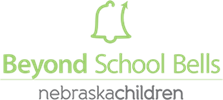 BSB Leverage Grant ApplicationAfterschool or Summer Program Click here to enter text.Name of School District Click here to enter text.School Administrator Click here to enter text.Program Director (if applicable) Click here to enter text.Email Address Click here to enter text.Phone Number Click here to enter text. ----------------------------------------------------------------------------------------------------------------------------------------What Tier Level are you applying for (check the box or boxes)Tier 1Tier 2Tier 3What is the total grant amount that you are applying for (up to $50,000)? Click here to enter text.What is your current afterschool enrollment for your program?  If you currently do not have a program, what is your expected afterschool enrollment? If applicable, what do you expect summer enrollment to be for your program in summer 2025?  What grade levels does/will your program serve?  Current Afterschool Enrollment: - Click here to enter text.Expected Afterschool Enrollment: Click here to enter text.Expected Summer 2025 Enrollment: Click here to enter text.Grade Levels: Click here to enter text. When will your afterschool program be offered include dates, days of week/hours, as well as dosage?  If applicable, also answer these questions for summer programming.Afterschool Start/End Dates: - Click here to enter text.Afterschool Days of week and hours/day: Click here to enter text.Afterschool Total hours/year: Click here to enter text.Summer Start/End Dates: - Click here to enter text.Summer Days of week and hours/day: Click here to enter text.Summer Total hours/year: Click here to enter text.Please answer below for the Tier level you are applying for:  	TIER 1:  Please answer the following information in your narrative: Outline your proposed programming for this grant.  Provide specific information about afterschool clubs and/or summer camps that will be offered.  A minimum of two afterschool clubs and/or one summer camp must be offered.Include specifics about the implementation plan or current programming.  Include how you’ve incorporated youth and parent voice into planning your proposal and how their input will continue to be incorporated in your programming. If your afterschool program received ESSER III grant dollars, explain your decision to pursue this scaled-back model of afterschool/summer programming?  Click here to enter text.TIER 2:  Please answer the following information in your narrative: Outline your proposed afterschool and/or summer programming for this grant. Include specifics about your current programming and how you plan to further develop, maintain and sustain your program. Please include how you’ve incorporated youth and parent voice into planning your proposal and how their input will continue to be incorporated in your programming.  If your afterschool program received ESSERCollaborative grant dollars, how will this grant help maintain or further develop your afterschool/summer programming?Please indicate if your program plans to apply for a 21st CCLC grant in the future.Click here to enter text. 	TIER 3:  Please answer the following information in your narrative: Outline your proposed afterschool and/or summer programming for this grant. Include specifics about your current programming and how you plan to further develop, maintain and sustain your program. Please include how you’ve incorporated youth and parent voice into planning your proposal and how their input will continue to be incorporated in your programming.  If your afterschool program received ESSER Collaborative ELO grant dollars, or were previously awarded an NCFF FSCS grant, how will this grant help maintain or further develop your afterschool/summer programming?Please indicate if your program plans to apply for a 21st CCLC grant in the futureClick here to enter text.What is your plan for your staffing structure for the proposed afterschool/summer programming (teachers will consist of high school/college students, school-day teachers, paras, volunteers, etc.)? Does/will your site employ a Program Director or manager specifically for afterschool programming? If so, identify the time commitment of this program staff (FT / PT – hours per week?)Click here to enter text.Brief description of any current and/or potential community partner(s) that will be involved in this programming and what role(s) they will play in supporting your programming for the school-year/summer and long-term. Click here to enter text.List 2-3 goals you would you like to see accomplished at the completion of this grant.  Include a goal related to sustainability for your programming and where you would like for your program to be at by the end of the 2024/25 school year. 	Click here to enter text. Identify 1:1 Leverage Funds.  While we would like for all funds to be identified at the time of this grant application, we also understand that for many programs these leverage funds will take time to pursue and secure.  Please indicate if the funds are secured or potential.BUDGET: Please itemize expenses in budget for your proposed programming. BUDGET JUSTIFICATION: outline budget items and provide brief explanation. For Tier 1 applications, please attach one letter of support from a School District administrator (Superintendent or Building Principal).   For Tier 2 and 3 applications, please attach two letters of support (1) School District Superintendent and (2) School Building Principal.Applications are due by 5:00 PM CST on February 26, 2024.  Completed applications include:(1) Grant Application(2) Proposed Budget Justification and Budget (included in application)(3) Letter/s of Support as outlined aboveEmail completed application and materials to Jennifer Jones at jjones@nebraskachildren.orgMatching Leverage FundType (monetary or in-kind)TotalSecured or Potential FundsNotesExamples:Local Community Foundationmonetary$ 5,000PotentialIn the process of completing grant application School District—Title IV fundingMonetary$ 7,000SecuredDistrict is designating 10k of Title IV funding for afterschool programNE ExtensionIn-Kind$ 1,000SecuredLocal extension educator will lead Entrepreneurship Club, this is the cost of her time for running the club once a week for the school year (32 hours of club time plus planning time, $25/hour)Budget ItemPrice for eachTotalNotes/URLTotal GrantTotal Grant$